Draft fundraising emailHi!This January 1st at 1:00 PM I’ve committed to jump into an icy pond as a Dipster in the Calgary Icebreaker Polar Dip to support the SA (Servants Anonymous) Foundation in their fight to stop human trafficking and provide recovery programs for victims of human trafficking around the world. Check out the 30 second video here.Human trafficking is a global criminal business, bigger than the arms trade. It involves kidnapping, coercion, murder, brutality and targets the defenseless. Victims in countries where the SA Foundation works (Nepal, Hungary, Germany, Bulgaria, Greece and Canada) are often young girls when they are tricked or sold and forced to enter the trade. When they’re used up, often in their mid-twenties, they’re discarded. The SA Foundation provides a safe haven and recovery programs for both mom and child(ren) to escape life on the streets and break the cycle of abuse.I’d really appreciate your support, and here are some options (these are not mutually exclusive!) You can:Sponsor Me!You can make a donation by going to my profile page:http://calgaryicebreaker.com/profile?userId=999 (Replace 999 with your user, ID which you’ll find in your welcome email)Simply fill out the Donation Details and click the PayPal Donate button. Once in PayPal, you can donate using a PayPal account or click “Don’t have a PayPal account” and donate using a credit card. I can also take pledges in the form of cash and cheques made payable to the SA Foundation. You’ll get a tax receipt for anything over $20.Do the Dip or Distance Dip with me!Give me a call, email me or check out calgaryicebreaker.com for more info on this. Watch!It would be great to see you at the event. New Year’s Day 1PM sharp at the pond in Elbow Valley, just outside of Calgary (map at calgaryicebreaker.com).Spread the Word on Twitter @calgaryicebreak and Facebook!Thanks for your support!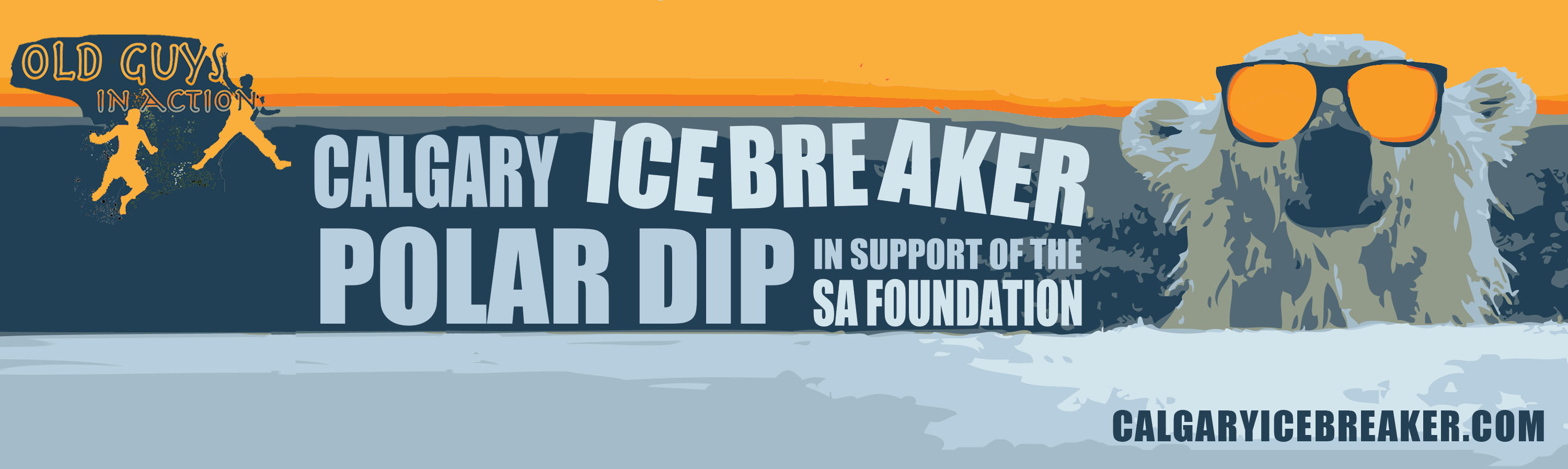 